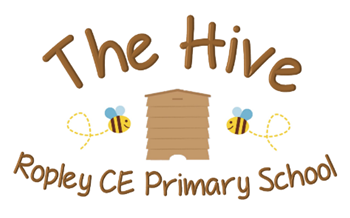 Breakfast Bees & The Hive - Registration Form 2023/24(Please complete both sides)Child’s NameDate of BirthDate of BirthYear Year Home AddressPassword for Collection:Password for Collection:Password for Collection:Password for Collection:First Emergency Contact’s NameFirst Emergency Contact’s NameFirst Emergency Contact’s NameWe will call each Contact in turn until we have successfully made contact.We will call each Contact in turn until we have successfully made contact.We will call each Contact in turn until we have successfully made contact.We will call each Contact in turn until we have successfully made contact.We will call each Contact in turn until we have successfully made contact.We will call each Contact in turn until we have successfully made contact.We will call each Contact in turn until we have successfully made contact.We will call each Contact in turn until we have successfully made contact.We will call each Contact in turn until we have successfully made contact.Relationship to PupilRelationship to PupilRelationship to PupilEmail contactEmail contactEmail contactContact Number(s)   Please include home, mobile and work numbers if possible.Contact Number(s)   Please include home, mobile and work numbers if possible.Contact Number(s)   Please include home, mobile and work numbers if possible.HomeMobileWorkHomeMobileWorkHomeMobileWorkHomeMobileWorkHomeMobileWorkHomeMobileWorkHomeMobileWorkHomeMobileWorkHomeMobileWorkSecond Emergency Contact’s NameSecond Emergency Contact’s NameSecond Emergency Contact’s NameRelationship to PupilRelationship to PupilRelationship to PupilEmail contactEmail contactEmail contactContact Number(s)   Please include home, mobile and work numbers if possible.Contact Number(s)   Please include home, mobile and work numbers if possible.Contact Number(s)   Please include home, mobile and work numbers if possible.HomeMobileWorkHomeMobileWorkHomeMobileWorkHomeMobileWorkHomeMobileWorkHomeMobileWorkHomeMobileWorkHomeMobileWorkHomeMobileWorkThird Emergency Contact’s NameThird Emergency Contact’s NameThird Emergency Contact’s NameRelationship to PupilRelationship to PupilRelationship to PupilEmail contactEmail contactEmail contactContact Number(s)   Please include home, mobile and work numbers if possible.Contact Number(s)   Please include home, mobile and work numbers if possible.Contact Number(s)   Please include home, mobile and work numbers if possible.HomeMobileWorkHomeMobileWorkHomeMobileWorkHomeMobileWorkHomeMobileWorkHomeMobileWorkHomeMobileWorkHomeMobileWorkHomeMobileWorkAny other Contacts?  Any of the 3 contacts listed above may collect your child.  It anyone else is collecting please ensure you have called ASC to let them know and given the password to the Adult collecting.Any other Contacts?  Any of the 3 contacts listed above may collect your child.  It anyone else is collecting please ensure you have called ASC to let them know and given the password to the Adult collecting.Any other Contacts?  Any of the 3 contacts listed above may collect your child.  It anyone else is collecting please ensure you have called ASC to let them know and given the password to the Adult collecting.Please detail any dietary requirements or food allergies(Please specify – for example: allergic to strawberry jam – makes him/her sick!)Please detail any dietary requirements or food allergies(Please specify – for example: allergic to strawberry jam – makes him/her sick!)Please detail any dietary requirements or food allergies(Please specify – for example: allergic to strawberry jam – makes him/her sick!)Please list any medical conditions or allergiesPlease list any medical conditions or allergiesPlease list any medical conditions or allergiesIs your child Asthmatic?Is your child Asthmatic?Is your child Asthmatic?Is your child Asthmatic?Is your child Asthmatic?YesYesNoNoNoNoNoIs their medication kept with them?Is their medication kept with them?Is their medication kept with them?Is their medication kept with them?Is their medication kept with them?YesYesNoNoNoNoNoDoes your child have an Epipen?Does your child have an Epipen?Does your child have an Epipen?Does your child have an Epipen?Does your child have an Epipen?YesYesNoNoNoNoNoIs their medication kept with them?Is their medication kept with them?Is their medication kept with them?Is their medication kept with them?Is their medication kept with them?YesYesNoNoNoNoNoDoctor’s name, address and telephone numberDoctor’s name, address and telephone numberDoctor’s name, address and telephone numberDoctor’s name, address and telephone numberI give permission for my child to be taken to hospital/doctors in an emergency if we cannot be contactedI give permission for my child to be taken to hospital/doctors in an emergency if we cannot be contactedI give permission for my child to be taken to hospital/doctors in an emergency if we cannot be contactedI give permission for my child to be taken to hospital/doctors in an emergency if we cannot be contactedI give permission for my child to be taken to hospital/doctors in an emergency if we cannot be contactedYesYesYesNoNoNoNoDoes your child have Special Educational Needs?Does your child have Special Educational Needs?Does your child have Special Educational Needs?Does your child have Special Educational Needs?Does your child have Special Educational Needs?YesYesYesNoNoNoNoPlease give details of these needs.  (This information will only be shared with Extended Day Staff and School Staff and will be treated confidentially)Please give details of these needs.  (This information will only be shared with Extended Day Staff and School Staff and will be treated confidentially)I have read and understood the Extended Day Behaviour Policy. I agree that if my child displays inappropriate or dangerous behaviour, the Club may call me to collect my child early or may decide to withdraw your child’s attendance at the club in accordance with the school’s Behaviour Policy.I have read and understood the Extended Day Behaviour Policy. I agree that if my child displays inappropriate or dangerous behaviour, the Club may call me to collect my child early or may decide to withdraw your child’s attendance at the club in accordance with the school’s Behaviour Policy.I have read and understood the Extended Day Behaviour Policy. I agree that if my child displays inappropriate or dangerous behaviour, the Club may call me to collect my child early or may decide to withdraw your child’s attendance at the club in accordance with the school’s Behaviour Policy.I have read and understood the Extended Day Behaviour Policy. I agree that if my child displays inappropriate or dangerous behaviour, the Club may call me to collect my child early or may decide to withdraw your child’s attendance at the club in accordance with the school’s Behaviour Policy.I have read and understood the Extended Day Behaviour Policy. I agree that if my child displays inappropriate or dangerous behaviour, the Club may call me to collect my child early or may decide to withdraw your child’s attendance at the club in accordance with the school’s Behaviour Policy.I have read and understood the Extended Day Behaviour Policy. I agree that if my child displays inappropriate or dangerous behaviour, the Club may call me to collect my child early or may decide to withdraw your child’s attendance at the club in accordance with the school’s Behaviour Policy.YesYesYesYesNoNoI have paid the registration fee of £25.00  in cash with this form (If you already have a child who uses Extended Day at our school then please do not pay the registration fee again as it is a family fee)I have paid the registration fee of £25.00  in cash with this form (If you already have a child who uses Extended Day at our school then please do not pay the registration fee again as it is a family fee)I have paid the registration fee of £25.00  in cash with this form (If you already have a child who uses Extended Day at our school then please do not pay the registration fee again as it is a family fee)I have paid the registration fee of £25.00  in cash with this form (If you already have a child who uses Extended Day at our school then please do not pay the registration fee again as it is a family fee)I have paid the registration fee of £25.00  in cash with this form (If you already have a child who uses Extended Day at our school then please do not pay the registration fee again as it is a family fee)I have paid the registration fee of £25.00  in cash with this form (If you already have a child who uses Extended Day at our school then please do not pay the registration fee again as it is a family fee)YesYesYesYesNoNoI agree to abide by the terms and conditions set out in the Policy and Procedure document making payments in advance as stipulated.  I understand that non-payment of session fees will affect my child’s placement at the club.I agree to abide by the terms and conditions set out in the Policy and Procedure document making payments in advance as stipulated.  I understand that non-payment of session fees will affect my child’s placement at the club.I agree to abide by the terms and conditions set out in the Policy and Procedure document making payments in advance as stipulated.  I understand that non-payment of session fees will affect my child’s placement at the club.I agree to abide by the terms and conditions set out in the Policy and Procedure document making payments in advance as stipulated.  I understand that non-payment of session fees will affect my child’s placement at the club.I agree to abide by the terms and conditions set out in the Policy and Procedure document making payments in advance as stipulated.  I understand that non-payment of session fees will affect my child’s placement at the club.I agree to abide by the terms and conditions set out in the Policy and Procedure document making payments in advance as stipulated.  I understand that non-payment of session fees will affect my child’s placement at the club.YesYesYesYesNoNoSigned: ______________________________________________________ Date: _______________Signed: ______________________________________________________ Date: _______________Signed: ______________________________________________________ Date: _______________Signed: ______________________________________________________ Date: _______________Signed: ______________________________________________________ Date: _______________Signed: ______________________________________________________ Date: _______________Signed: ______________________________________________________ Date: _______________Signed: ______________________________________________________ Date: _______________Signed: ______________________________________________________ Date: _______________Signed: ______________________________________________________ Date: _______________Signed: ______________________________________________________ Date: _______________Signed: ______________________________________________________ Date: _______________